 _______________________________________________________________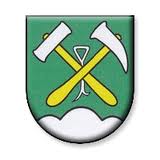 Výpis zo záverov rokovaniaobecného zastupiteľstva zo dňa 25.05.2020Uznesenie č. 6/5 -2020Obecné zastupiteľstvo obce Kochanovce  s ch v a ľ u j e   cenu za obed hradenú prijímateľom vo výške 1,60 Eur za jednu porciu od 01.06.2020. 								 Katarína Lászlóová								     starostka obce